توصيف مقرر  (  أدب1   )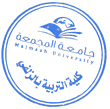 الكليةالتربية في الزلفيالتربية في الزلفيالتربية في الزلفيالقسم الأكاديمياللغة العربيةاللغة العربيةاللغة العربيةاسم المقررأدب1رمز المقررARB151المستوىالأولعدد الساعات المعتمدة للمقرر3هدف المقرريتناول أدب 1 (الأدب الجاهلي) تعريفات: أدب، الجاهلية، تاريخ الأدب ، العصور الأدبية، والحياة الجاهلية (السياسية، الاجتماعية، الثقافية، الدينية ) وأثرها في الأدب، ويقف أمام رواية الشعر الجاهلي وتدوينه، وقضية الانتحال في الشعر الجاهلي ومصادر الشعر الجاهلي وموضوعات الشعر الجاهلي  وأغراضه.يتناول أدب 1 (الأدب الجاهلي) تعريفات: أدب، الجاهلية، تاريخ الأدب ، العصور الأدبية، والحياة الجاهلية (السياسية، الاجتماعية، الثقافية، الدينية ) وأثرها في الأدب، ويقف أمام رواية الشعر الجاهلي وتدوينه، وقضية الانتحال في الشعر الجاهلي ومصادر الشعر الجاهلي وموضوعات الشعر الجاهلي  وأغراضه.يتناول أدب 1 (الأدب الجاهلي) تعريفات: أدب، الجاهلية، تاريخ الأدب ، العصور الأدبية، والحياة الجاهلية (السياسية، الاجتماعية، الثقافية، الدينية ) وأثرها في الأدب، ويقف أمام رواية الشعر الجاهلي وتدوينه، وقضية الانتحال في الشعر الجاهلي ومصادر الشعر الجاهلي وموضوعات الشعر الجاهلي  وأغراضه.موضوعات المقررمقدمة عن المقرر: تتناول أهدافه ، وطرق تقويمه ، وتقدم نبذة عنه، وتقف أمام تعريفات: أدب ، الجاهلية ، تاريخ الأدب ، العصور الأدبيةالحياة الجاهلية (السياسية ، الاجتماعية ، الثقافية ، الدينية ) وأثرها في الأدبرواية الشعر الجاهلي ، وتدوينه .الانتحال في الشعر الجاهلي .مصادر الشعر الجاهلي .موضوعات الشعر الجاهلي  وأغراضه .طوائف من الشعراء: شعراء المعلقات ، الفرسان ، الصعاليك .خصائص الشعر الجاهلي .النثر الجاهلي : الخطابة ، الحكم والأمثال ، الوصايا .مقدمة عن المقرر: تتناول أهدافه ، وطرق تقويمه ، وتقدم نبذة عنه، وتقف أمام تعريفات: أدب ، الجاهلية ، تاريخ الأدب ، العصور الأدبيةالحياة الجاهلية (السياسية ، الاجتماعية ، الثقافية ، الدينية ) وأثرها في الأدبرواية الشعر الجاهلي ، وتدوينه .الانتحال في الشعر الجاهلي .مصادر الشعر الجاهلي .موضوعات الشعر الجاهلي  وأغراضه .طوائف من الشعراء: شعراء المعلقات ، الفرسان ، الصعاليك .خصائص الشعر الجاهلي .النثر الجاهلي : الخطابة ، الحكم والأمثال ، الوصايا .مقدمة عن المقرر: تتناول أهدافه ، وطرق تقويمه ، وتقدم نبذة عنه، وتقف أمام تعريفات: أدب ، الجاهلية ، تاريخ الأدب ، العصور الأدبيةالحياة الجاهلية (السياسية ، الاجتماعية ، الثقافية ، الدينية ) وأثرها في الأدبرواية الشعر الجاهلي ، وتدوينه .الانتحال في الشعر الجاهلي .مصادر الشعر الجاهلي .موضوعات الشعر الجاهلي  وأغراضه .طوائف من الشعراء: شعراء المعلقات ، الفرسان ، الصعاليك .خصائص الشعر الجاهلي .النثر الجاهلي : الخطابة ، الحكم والأمثال ، الوصايا .المراجعتاريخ الأدب العربي، العصر الجاهلي	د. شوقي ضيف	دار المعارف؛ طبعة خاصة بالمملكة العربية السعودية،	2014م.تاريخ الأدب العربي، العصر الجاهلي	د. شوقي ضيف	دار المعارف؛ طبعة خاصة بالمملكة العربية السعودية،	2014م.تاريخ الأدب العربي، العصر الجاهلي	د. شوقي ضيف	دار المعارف؛ طبعة خاصة بالمملكة العربية السعودية،	2014م.